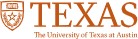 Bachelor of Science (Turing Scholars), Computer Science, 120 hours2022 - 2024 Catalog Expires Summer 2030Four-year Degree Suggestion (for planning purposes only)Currently enrolled students should meet with their academic advisor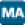 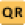 LEGEND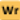 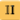 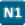 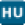 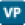 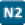 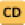 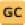 FIRST YEARFIRST YEARFIRST YEARFIRST YEARFIRST YEARFALLHOURSSPRINGHOURSSUMMERMajor: C S 311H3Major: C S 429H4Opportunities:Study AbroadInternshipCourse(s)Major: M 408M 1Core/Major: C S 314H 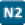 3Major: C S 178H1Opportunities:Study AbroadInternshipCourse(s)Major: M 408M 1Core/Major: M 408C/N4Major: M 408D/S4Opportunities:Study AbroadInternshipCourse(s)Major: M 408M 1Core: US History  **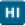 3Core: US History **3Opportunities:Study AbroadInternshipCourse(s)Major: M 408M 1Core: UGS 302  /303 **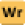 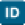 3Core: RHE 306 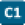 3Opportunities:Study AbroadInternshipCourse(s)Major: M 408M 1Opportunities:Study AbroadInternshipCourse(s)Major: M 408M 11615Opportunities:Study AbroadInternshipCourse(s)Major: M 408M 1SECOND YEARSECOND YEARSECOND YEARSECOND YEARSECOND YEARFALLHOURSSPRINGHOURSSUMMERMajor: C S 439H 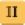 4Major: C S 331H 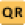 3Opportunities:Study AbroadInternshipCourse(s)Major: SDS 321  /M 362K3Major: C S Upper Division Elective (UDE)3Opportunities:Study AbroadInternshipCourse(s)Core: GOV 310L 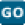 3Major: M 340L/SDS 329C 3Opportunities:Study AbroadInternshipCourse(s)Core: Social and Behavioral Science  **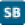 3Core: GOV 312L 3Opportunities:Study AbroadInternshipCourse(s)Elective **3Elective **3Opportunities:Study AbroadInternshipCourse(s)Opportunities:Study AbroadInternshipCourse(s)1615Opportunities:Study AbroadInternshipCourse(s)THIRD YEARTHIRD YEARTHIRD YEARTHIRD YEARTHIRD YEARFALLHOURSSPRINGHOURSSUMMERMajor: C S UDE Honors3Major: C S UDE Honors3Opportunities:Study AbroadInternshipCourse(s)Major: C S UDE3Major: C S UDE3Opportunities:Study AbroadInternshipCourse(s)Core/Major: Science & Tech  **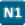 3Core/Major: Science & Tech **3Opportunities:Study AbroadInternshipCourse(s)General Ed: Foreign Lang/Culture **3-6General Ed: Foreign Lang/Culture **3-6Opportunities:Study AbroadInternshipCourse(s)Elective (if needed) **0-3Elective (if needed) **0-3Opportunities:Study AbroadInternshipCourse(s)Opportunities:Study AbroadInternshipCourse(s)1515Opportunities:Study AbroadInternshipCourse(s)FOURTH YEARFOURTH YEARFOURTH YEARFOURTH YEARFOURTH YEARFALLHOURSSPRINGHOURSSUMMERMajor: C S UDE Honors3Major: C S 379H3Opportunities:MaymesterFinal Course(s)Major: C S UDE3Core: Visual and Performing Arts  **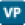 3Opportunities:MaymesterFinal Course(s)Major: Additional Math or Science3Elective **3Opportunities:MaymesterFinal Course(s)Core: E 316L/M/N/P  **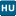 3Elective **3Opportunities:MaymesterFinal Course(s)Elective **3Elective **3Opportunities:MaymesterFinal Course(s)Opportunities:MaymesterFinal Course(s)1515Opportunities:MaymesterFinal Course(s)Major: As published in the Undergraduate CatalogElective: Additional hours contributing to reach the degree plan total required hours General Education: As published in the Undergraduate CatalogCore: Required, part of the 42 hour core curriculumC S UDE: C S upper division courses found in the Course ScheduleCore Code: Communication (I):  Mathematics (I):  Natural Sciences (I): Humanities (I):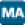 Visual & Performing Arts (I): History (I): Government (I): Social & Behavioral Science (I): Flags:Writing Flag: Quantitative Reasoning Flag:  Cultural Diversity Flag:Global Cultures Flag: Ethics Flag: 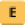 Independent Inquiry Flag: **: May carry a flag1 M 408M needed to finish traditional calculus sequence (recommended in summer)Institutionally Designated Option (I):  Natural Sciences (II):